S KOLESOM V ŠOLOPravila so sestavili in zapisali učenci 5. razreda OŠ Prestranek v šolskem letu 2015/16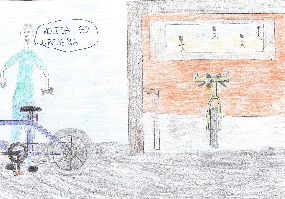 Od doma odidemo pravočasno.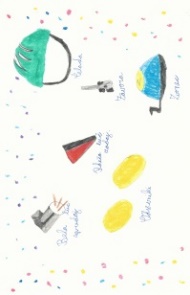 Preden gremo na kolo preverimo, ali je kolo brezhibno tehnično urejeno ( napolnjene zračnice, tehnično brezhibne zavore, kolo ima sprednjo belo luč, zadnjo rdečo luč, zvonec in odsevnike na kolesih).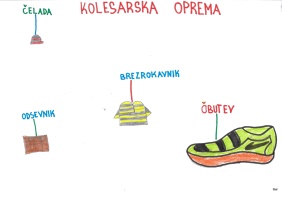 Primerno se oblečemo za kolesarjenje.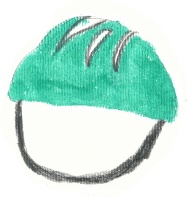 Preden gremo na kolo si nadenemo čelado.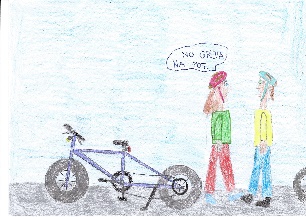 Z dvorišča se previdno vključimo v promet.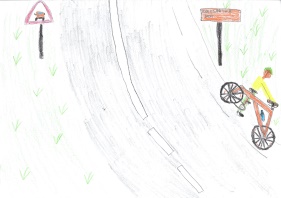 Vozimo po desni strani cestišča v smeri vožnje, en meter od roba cestišča. Če je urejena kolesarska steza, vozimo po njej.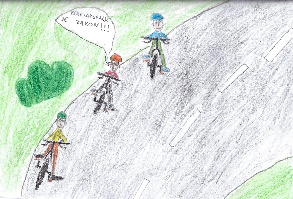 Hitrost vožnje prilagodimo cestišču, vremenskim razmeram, znanju vožnje..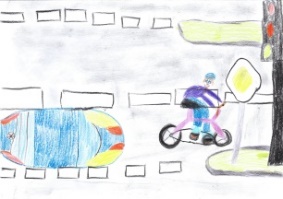 Na cesti upoštevamo prometna pravila in prometne znake.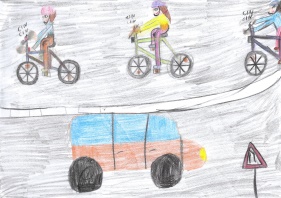 Če vozimo v skupini, vozimo eden za drugim.  Med kolesi držimo  primerno varnostno razdaljo.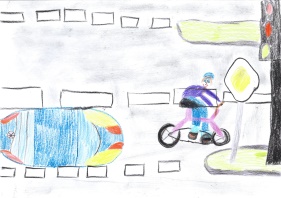 Na križiščih smo še posebej previdni in z roko nakazujemo smer.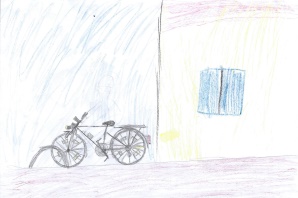 Ko prispemo do šole parkiramo kolo na urejena parkirna mesta za kolesa, ki se nahajajo na platoju  pred vhodom v šolo .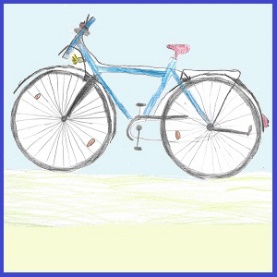 Priporočljivo je, da kolo zaklenemo.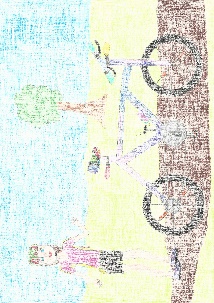 Čelade spravimo v svojo garderobno omarico.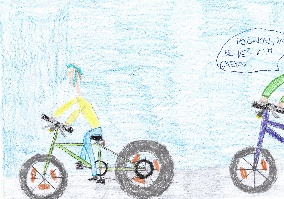 Tudi na šolskih igriščih in poteh upoštevamo prometna pravila.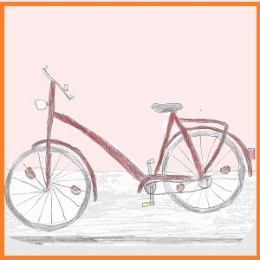 Parkirana kolesa drugih pustimo pri miru.